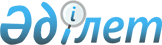 Об утверждении критериев оценки экологической обстановки территорийПриказ и.о. Министра экологии, геологии и природных ресурсов Республики Казахстан от 13 августа 2021 года № 327. Зарегистрирован в Министерстве юстиции Республики Казахстан 16 августа 2021 года № 23994.
      В соответствии с пунктом 4 статьи 406 Экологического кодекса Республики Казахстан и подпунктом 69) пункта 15 Положения о Министерстве экологии и природных ресурсов Республики Казахстан, утвержденного постановлением Правительства Республики Казахстан от 5 июля 2019 года № 479, ПРИКАЗЫВАЮ:
      Сноска. Преамбула – в редакции приказа Министра экологии и природных ресурсов РК от 17.06.2024 № 123 (вводится в действие по истечении десяти календарных дней после дня его первого официального опубликования).


      1. Утвердить прилагаемые критерии оценки экологической обстановки территорий.
      2. Департаменту экологической политики и устойчивого развития Министерства экологии, геологии и природных ресурсов Республики Казахстан в установленном законодательством Республики Казахстан порядке обеспечить:
      1) государственную регистрацию настоящего приказа в Министерстве юстиции Республики Казахстан;
      2) размещение настоящего приказа на интернет-ресурсе Министерства экологии, геологии и природных ресурсов Республики Казахстан после его официального опубликования;
      3) в течение десяти рабочих дней после государственной регистрации настоящего приказа в Министерстве юстиции Республики Казахстан предоставление в департамент юридический службы Министерства экологии, геологии и природных ресурсов Республики Казахстан сведений об исполнении мероприятий, предусмотренных подпунктами 1) и 2) настоящего пункта.
      3. Признать утратившими силу:
      1) Приказ Министра энергетики Республики Казахстан от 16 марта 2015 года №202 "Об утверждении критериев оценки экологической обстановки территорий" (зарегистрирован в Реестре государственной регистрации нормативных правовых актов за № 10928).
      2) Приказ исполняющего обязанности Министра энергетики Республики Казахстан от 7 декабря 2017 года № 437 "О внесении изменений в приказ Министра энергетики Республики Казахстан от 16 марта 2015 года №202 "Об утверждении критериев оценки экологической обстановки территорий" (зарегистрирован в Реестре государственной регистрации нормативных правовых актов за № 16310).
      4. Контроль за исполнением настоящего приказа возложить на курирующего вице-министра экологии, геологии и природных ресурсов Республики Казахстан.
      5. Настоящий приказ вводится в действие по истечении десяти календарных дней после дня его первого официального опубликования.
      "СОГЛАСОВАН"Министерство сельского хозяйстваРеспублики Казахстан
      "СОГЛАСОВАН"Министерство здравоохраненияРеспублики Казахстан
      "СОГЛАСОВАН"Министерство национальной экономикиРеспублики Казахстан Критерии оценки экологической обстановки территорий Глава 1. Общие положения
      1. Критерии оценки экологической обстановки территорий (далее – Критерии) разработаны в соответствии с пунктом 4 статьи 406 Экологического кодекса Республики Казахстан и подпунктом 69) пункта 15 Положения о Министерстве экологии и природных ресурсов Республики Казахстан, утвержденного постановлением Правительства Республики Казахстан от 5 июля 2019 года № 479.
      Сноска. Пункт 1 – в редакции приказа Министра экологии и природных ресурсов РК от 17.06.2024 № 123 (вводится в действие по истечении десяти календарных дней после дня его первого официального опубликования).


      2. Критерии оценки экологической обстановки территорий - совокупность показателей, характеризующих ухудшение состояния здоровья населения и окружающей среды.
      3. Критерии оценки экологической обстановки территорий используются при определении зон чрезвычайной экологической ситуации или экологического бедствия.
      4. Определение зоны чрезвычайной экологической ситуации или зоны экологического бедствия осуществляется по одному или нескольким основным и дополнительным показателям, отражающим более высокую степень неблагополучной экологической обстановки.
      5. Критерии оценки экологической обстановки территорий могут быть использованы в иных целях определения состояния здоровья населения и окружающей среды. Глава 2. Критерии оценки загрязнения воздуха селитебных территорий
      6. При обследованиях зон возможного экологического бедствия или чрезвычайной экологической ситуации учитывается негативное воздействие загрязнения воздушного бассейна в результате прямого контакта с загрязненным воздухом и/или в результате выпадения загрязняющих веществ из атмосферы и вторичного загрязнения воды и почвы.
      7. Концентрация загрязняющих веществ от отдельных локальных источников в результате процессов рассеяния и выпадения примесей снижается с расстоянием. Максимальные концентрации отмечаются на расстоянии около 20 высот трубы от источника. Опасные для здоровья человека концентрации от таких источников наблюдаются на площади не более 10-100 км2. Для хвойных лесов, чувствительность к загрязнению атмосферы в несколько раз выше, чем у человека, площадь поражения растительности достигает 100-1000 км2.
      8. Степень загрязнения атмосферного воздуха устанавливается по кратности превышения предельно - допустимой концентрации (далее - ПДК) с учетом класса опасности, суммации биологического действия загрязнений воздуха и частоты превышений ПДК.
      9. Для оценки степени загрязнения воздуха используются фактические максимально разовые и среднесуточные концентрации за последние несколько лет, но не менее чем за 2 года.
      10. Результаты измерений обрабатываются отдельно по каждому наблюдательному посту, веществу и году раздельно. По каждому веществу осуществляются не менее 200 наблюдений (проб):
      1) оценка степени загрязнения атмосферного воздуха по среднесуточным концентрациям.
      Для оценки степени загрязнения используются среднесуточные пробы, полученные путем непрерывной аспирации в течение 24 часов, или прерывистой аспирации, как минимум 4 раза в сутки, через равный интервал времени. Анализируются все концентрации из отобранных среднесуточных проб.
      Для каждой среднесуточной концентрации рассчитывается кратность превышения "К". Рассчитанный по показателю "К" ряд, за анализируемый период (год), оценивается в соответствии критериями оценки степени загрязнения атмосферного воздуха по среднесуточным концентрациям согласно приложению 1 к настоящим Критериям.
      В случае присутствия комбинации веществ, обладающих эффектом суммации, рассчитывается приведенная среднесуточная концентрация (далее - Ссс пр) по формуле (1.1). Оценка ведется по Ссс пр.
      С учетом указанных критериев рассматриваются материалы по всем типам загрязнения атмосферы, на основании которых делается экспертная оценка отнесения территории к той или иной зоне;
      2) оценка загрязнения атмосферного воздуха по максимально-разовым (разовым) концентрациям.
      Для повышения надежности оценки результатов измерений и исключения случайных величин используется статистическая обработка материала, позволяющая с учетом вариаций концентраций получить то ее значение, которое в 95 % случаев будет на уровне или ниже расчетной концентрации (С95).
      Кратность превышения (К) рассчитывается по формуле (1.1):
      К=С95/ПДКм.р. (1.1)
      где:
      К - кратность превышения;
      С95 - значение в 95 % случаев будет на уровне или ниже расчетной концентрации;
      ПДКм.р.-максимально-разовая предельно-допустимая концентрация.
      В случае присутствия в атмосферном воздухе веществ, обладающих эффектом суммации биологического действия, рассчитывается приведенная к одному из суммирующих веществ концентрация (С95 пр) по формуле (1.2):
      С95пр=С1+С2*ПДК1/ПДК2+С3*ПДК1/ПДК3+…+Сn*ПДК1/ПДКn (1.2)
      где:
      С1, С2 – концентрация загрязняющих веществ, обладающих эффектом суммации;
      ПДК - предельно-допустимая концентрация;
      С95пр - значение концентрации в 95 % на уровне или ниже расчетной концентрации.
      Оценка степени загрязнения атмосферного воздуха для комбинации суммирующих веществ ведется по приведенной концентрации. Необходимо сумму таких веществ привести к веществу, обладающему менее благоприятным классом опасности.
      Загрязнение атмосферного воздуха бенз(а)пиреном (далее - БАП) имеет преобладающее значение только на территориях промышленных предприятий, для которых БАП является одним из ведущих компонентов выброса (анодные заводы, алюминиевая промышленность, коксо-пековая промышленность и другие).
      При наличии превышений загрязнения по указанным критериям, по взвешенным веществам, одновременно представляются данные о физико-химических свойствах веществ, в соответствии оценкой степени загрязнения атмосферного воздуха согласно приложению 2 к настоящим Критериям;
      3) оценка среднегодового загрязнения атмосферного воздуха по комплексному показателю.
      Для среднегодовой концентрации загрязняющих веществ в атмосферном воздухе рассчитываются или используются данные о состоянии загрязнения воздуха городов и промышленных центров за несколько лет, но не менее двух.
      Степень загрязнения воздуха рассчитывается с учетом кратности превышения среднегодового ПДК веществ, их класса опасности, допустимой повторяемости концентраций заданного уровня, количества веществ, одновременно присутствующих в воздухе, и коэффициента их комбинированного действия.
      Среднегодовые значения ПДКг определяются по формуле (1.3):
      ПДКг = а ПДКсс (1.3)
      где:
      ПДКг - среднегодовая предельно-допустимая концентрация;
      ПДКсс - среднесуточная предельно-допустимой концентрации.
      Значение коэффициентов "а" для различных веществ приведены в приложении 3 к настоящим Критериям.
      Степень загрязнения воздуха веществами разных классов опасности (КЗкл) определяется "приведением" их концентраций, нормированных по ПДК, к концентрациям веществ 3-го класса опасности согласно формуле (1.4): 
      КЗкл = Кjn (1.4)
      где:
      n - коэффициент изоэффективности;
      j - класс опасности (n = 2,3 для j = 1; n = 1,3 для j = 2; п = 0,87 для j - 4). (При величинах, нормированных по ПДК концентраций выше 2,5 для 1-го класса, выше 5 для 2-го класса, выше 8 для 3-го класса и выше 11 для 4-го класса, "приведение" к 3-му классу осуществляется путем умножения значений нормированных по ПДК концентраций соответственно на 3,2; 1,6; 1 и 0,7).
      При загрязнении атмосферного воздуха веществами, относящимися к разным классам опасности, производится расчет комплексного показателя Р.
      Расчет комплексного показателя Р проводится по формуле (1.5):
      P = Sqrt (Sum (K^2j)) (1.5)
      где:
      Sqrt (Sum (K^2j)) - корень квадратный из суммы квадратов нормированных по ПДК концентраций, приведенных к таковым концентрациям веществ 3-го класса;
      j - номер вещества.
      11. Оценка степени суммарного загрязнения атмосферного воздуха по комплексному показателю для оценки среднегодового загрязнения атмосферного воздуха по комплексному показателю Р проводится согласно приложению 4 к настоящим Критериям.
      12. В случае если в комплексном показателе любое из веществ имеет значение, превышающее величину показателя для одного вещества, то оценка степени загрязнения осуществляется и по этому веществу. Глава 3. Критерии оценки санитарно-эпидемиологической ситуации, связанной с питьевой и рекреационной водой централизованного водоснабжения
      13. Результаты оценки степени санитарно-эпидемиологической ситуации выполняются на основании стабильного сохранения негативных значений основных показателей в течение периода не менее одного года. 
      Отклонения от норм должны наблюдаться по нескольким критериям, за исключением случаев загрязнения водоисточников и питьевой воды патогенными микроорганизмами и возбудителями паразитарных заболеваний, а также особо токсичными (чрезвычайно опасными) веществами, когда результаты оценки могут быть сделаны на основании одного критерия.
      Показатели, характеризующие загрязнение водоисточников и питьевой воды веществами, отнесенными к третьему и четвертому классам опасности, а также физико-химические свойства и органолептические характеристики воды относятся к дополнительным. 
      Дополнительные показатели используются для подтверждения степени интенсивного антропогенного загрязнения водоисточников, определенного по основным показателям, согласно приложению 5 к настоящим Критериям. Глава 4. Критерии оценки загрязнения почвы населенных мест
      14. Экологическая оценка радиоактивного загрязнения почв селитебных территорий проводится по основным показателям: мощности эквивалентной дозы на уровне 1 метра от поверхности почвы (микрозиверт в час - мкЗв/ч) и степени радиоактивного загрязнения по отдельным техногенным (искусственным радионуклидам) радиоизотопам (килобеккерель на квадратный метр - кБк/м2).
      15. Химическое загрязнение почв оценивается по суммарному показателю химического загрязнения (Zc). Суммарный показатель химического загрязнения (Zc) характеризует степень химического загрязнения почв обследуемых территорий различных классов опасности и определяется по формуле (1.6):
      Zc=Kci+…+Kcn-(n-1) (1.6)
      где:
      Zc – суммарный показатель химического загрязнения;
      п – число определяемых элементов; 
      Kci - коэффициент концентрации i-гo загрязняющего компонента, равный частному от деления массовой доли i-го вещества в загрязненной и "фоновой" почве для тяжелых металлов.
      16. Для загрязняющих веществ неприродного происхождения коэффициент концентрации определяют как частное от деления массовой доли загрязняющего вещества и его ПДК. 
      К дополнительным показателям экологического состояния почв селитебных территорий относятся генотоксичность и показатели биологического загрязнения (число патогенных микроорганизмов, коли-титр и содержание яиц гельминтов), указанных в показателях для оценки санитарно-эпидемиологического состояния почвы населенных мест согласно приложению 6 к настоящим Критериям. Глава 5. Критерии оценки радиационной загрязненности территории
      17. Основной критерий, характеризующий степень радиоэкологической безопасности человека, проживающего на загрязненной территории, – среднегодовое значение эффективной дозы от техногенных источников ионизирующих излучений. На дозы от природного и медицинского облучения, а также дозы вследствие радиационных аварий устанавливаются специальные ограничения.
      Оценка радиационной загрязненности территории осуществляется согласно приложению 16 к Гигиеническим нормативам к обеспечению радиационной безопасности, утвержденным приказом Министра здравоохранения Республики Казахстан от 2 августа 2022 года № ҚР ДСМ-71 (зарегистрирован в Реестре государственной регистрации нормативных правовых актов за № 29012).
      Сноска. Пункт 17 – в редакции приказа Министра экологии и природных ресурсов РК от 17.06.2024 № 123 (вводится в действие по истечении десяти календарных дней после дня его первого официального опубликования).


      18. Единицей эффективной дозы является зиверт (Зв.) Международная комиссия по радиационной защите рекомендовала в качестве предела дозы облучения населения - дозу, равную 1 мЗв/год (милизиверт в год) (0,1 бэр/год).
      Территории, в пределах которых среднегодовые значения эффективной дозы облучения человека от техногенных радионуклидов не превышают 1 мЗв, относятся к территориям с относительно удовлетворительной экологической ситуацией, со среднегодовым значением эффективной дозы облучения от 1 до 5 мЗв - к чрезвычайной экологической ситуации и более 5 мЗв - к экологическому бедствию.  Глава 6. Критерии оценки изменения природной среды
      19. Критерии изменения природной среды следующие показатели:
      1) для оценки загрязнения атмосферного воздуха по веществам, влияющим на наземную растительность и водные экосистемы, указанные в приложении 7 к настоящим Критериям. 
      Основными показателями загрязнения атмосферного воздуха, характеризующими воздействие на природную среду (растительность, почвы, поверхностные и подземные воды), являются критические нагрузки и критические уровни загрязняющих веществ. Под ними понимают максимальные значения выпадений или, соответственно, концентраций в атмосферном воздухе загрязняющих веществ, которые не приводят к вредным воздействиям на структуры и функции экосистем в долговременном плане.
      Критерием для выделения зон экологического бедствия может служить превышение в 10-15 раз критических уровней и нагрузок для различных ингредиентов и в зависимости от чувствительности экосистем.
      Для оценки состояния природных сред, измеренные значения концентраций загрязняющих веществ в атмосферном воздухе или измеренные значения интенсивности выпадений U следует сравнивать с соответствующими данными таблицы. Для кислотообразующих веществ измеренная величина U должна быть исправлена на значение доли, не нейтрализованной части суммы сильных кислот по соотношению:
      L = DU,
      где:
      L - значения атмосферных нагрузок, которые сравниваются с критическими нагрузками; 
      D определяется, как
      D = 1 - R при 0 <R< 1
      D = 0 при R> 1
       где: 
      D - А/К - отношение суммы молярных концентраций анионов 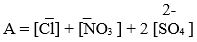 
      к сумме молярных концентраций катионов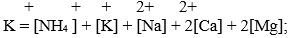 
      2) для оценки степени химического загрязнения поверхностных вод, указанных в приложении 8 к настоящим Критериям.
      В качестве основных показателей оценки состояния поверхностных вод выбраны токсичные, приоритетные загрязняющие вещества, в том числе обладающие кумулятивными свойствами накапливаться в органах и тканях гидробионтов.
      Для совокупной оценки опасных уровней загрязнения водных объектов при выделении зон чрезвычайной экологической ситуации и экологического бедствия используется формализованный суммарный показатель химического загрязнения ПХЗ(10). Суммарный показатель химического загрязнения ПХЗ(10) особенно важен для территорий, где загрязнение химическими веществами наблюдается сразу по нескольким веществам, каждый из которых многократно превышает допустимый уровень (ПДК).
      В дополнительные показатели включены общепринятые физико-химические и биологические характеристики, дающие общее представление о составе и качестве вод. Эти показатели используются для дополнительной характеристики процессов, происходящих в водных объектах. В дополнительные характеристики включены показатели, учитывающие способность загрязняющих веществ накапливаться в донных отложениях коэффициент донной аккумуляции и гидробионтах (Км).
      Параметры показателей, предложенных для выделения зон, должны наблюдаться на данной территории постоянно на протяжении достаточно длительного времени с минимальным периодом не менее 3 лет. При использовании индексов сапробности по Пантле и Буку в модификации Сладечека, индикаторные значения видов различны в разных климатических зонах. При применении биотического индекса Вудивиса учитываются региональные особенности, а весовые значения "таксономических групп" зависят от состояния водных объектов в различных регионах.
      При оценке состояния водных экосистем важны показатели по ихтиофауне, особенно для уникальных, особо охраняемых водных объектов и водоемов первой и высшей рыбохозяйственной категории. Также используются любые дополнительные показатели, не вошедшие в обязательный перечень, но дающие необходимые сведения для более полной характеристики состояния водных экосистем. В качестве обобщенной оценки состояния сообществ планктонных и донных животных допускается использование такого показателя как отношение продукции сообщества (Рb) к суммарным тратам на обмен всеми животными, входящими в его состав (Rb). Данный показатель определяется как соотношение между полезной энергией на выходе из системы (сообщества животных) и энергии, рассеиваемой животными в процессах обмена в виде тепловой;
      3) для оценки состояния водных экосистем, указанные в приложении 9 к настоящим Критериям;
      4) для оценки истощения водных ресурсов, указанные в приложении 10 к настоящим Критериям.
      Основным показателем оценки степени истощения водных ресурсов является норма безвозвратного изъятия поверхностного стока. За норму принят предельно допустимый объем безвозвратного изъятия поверхностного стока, составляющий 30 % от среднемноголетнего значения естественного стока. Безвозвратное изъятие поверхностного стока включает безвозвратное водопотребление в коммунальном хозяйстве, промышленности, теплоэнергетике, сельхозводоснабжении, орошении и промышленном рыбоводстве, с учетом потерь на испарение, межбассейновой переброски стока рек и другие. Оценка объема безвозвратного изъятия стока проводится для замыкающих створов водохозяйственных участков рек. Нормы предельно-допустимого изъятия поверхностного стока устанавливаются с целью сохранения экологически устойчивого состояния водных экосистем, за исключением малых водных объектов, использование которых возможно после специального изучения и при наличии положительного заключения государственной экологической экспертизы;
      5) для оценки экологического состояния морских акваторий, указанные в приложении 11 к настоящим Критериям.
      Выявление зон чрезвычайной экологической ситуации и зон экологического бедствия для морских акваторий проводится по основным химическим и биологическим показателям на основе анализа и обобщения результатов многолетних наблюдений. Для совокупной оценки опасных уровней химического загрязнения морских вод в случае выявления нескольких загрязняющих веществ в концентрациях, превышающих ПДК, предлагается применять, как и для пресных вод, формализованный суммарный показатель химического загрязнения – ПХЗ (10) (из 10 преобладающих по превышению ПДК загрязняющих веществ). Этот показатель применяется в случае выявления зон чрезвычайной экологической ситуации и зон экологического бедствия. К дополнительным показателям по химическому загрязнению отнесен Биологическое потребление кислорода-5 и растворенный кислород. Для оценки чрезвычайной экологической ситуации по биологическим показателям используются структурные и функциональные характеристики бактерио-, фито- и зоопланктона, бентоса и ихтиофауны, а также отдельных таксонов и видов гидробионтов.
      Экологическое бедствие в морской экосистеме характеризуется резким изменением численности и биомассы еще оставшихся в составе сообществ видов, а при эвтрофикации морских акваторий - мощным "цветением" водорослей (например, "красные приливы"), исчезновением донной флоры и фауны, резким увеличением концентраций индикаторных микроорганизмов. К дополнительным биологическим показателям оценки состояния морских экосистем относится показатель – "морфологические изменения гидробионтов".
      Используются показатели, не вошедшие в основной перечень показателей, но дающие дополнительные сведения о характере, причинах и степени неблагоприятной ситуации, к числу которых отнесены:
      интегральная оценка загрязнения морских вод и донных отложений веществами, имеющими мутагенный эффект на тест-объектах (стандартные штаммы микроорганизмов). Мутагенный эффект выражается в процентах проб, вызывающих мутации стандартных штаммов. Относительно удовлетворительная ситуация характеризуется уровнем менее 5 %. Чрезвычайная экологическая ситуация - 20-30 %, экологическое бедствие - более 30 %. Оценка загрязнении донных отложений соединениями с мутагенной активностью отражает длительность экологической ситуации на акватории;
      критические концентрации воздействия загрязняющих веществ (КК). Значения КК характеризуют максимально допустимый уровень загрязнения (мкг/л) водной среды токсичными веществами. При чрезвычайной экологической ситуации, при которой изменения в функционировании морских экосистем являются еще обратимыми, КК от 1 до 2.
      При экологическом бедствии, выражающемся в резкой деградации морской экосистемы, КК более 2-3;
      6) для оценки степени загрязнения подземных вод для участков хозяйственных объектов, указанные в приложении 12 к настоящим Критериям.
      Загрязнение подземных вод на участках зоны влияния хозяйственных объектов характеризуется концентрацией загрязняющих веществ и размером площади области загрязнения;
      7) для оценки состояния почв, указанные в приложении 13 к настоящим Критериям.
      Выбор критериев экологической оценки состояния почв определяется спецификой их местоположения, генезисом, буферностью, а также разнообразием их использования. Выявление видов деятельности, вызывающих загрязнение почвы, дает полное представление о масштабе и степени загрязнения на обследуемой территории и позволяет значительно сузить и конкретизировать количество показателей.
      В оценке экологического состояния почв основными показателями степени экологического неблагополучия являются критерии физической деградации, химического и биологического загрязнений.
      В качестве критерия экологического состояния территории используется площадь выведенных из землепользования угодий в результате деградации почв (эрозия, дефляция, вторичные засоление, осолонцевание, заболачивание). Целый ряд негативных процессов (механическое удаление почвенного покрова при открытой добыче полезных ископаемых, строительных работах; провоцируемые человеком водная эрозия и дефляция) приводит к разрушению почвенных горизонтов, степень которого также используется в качестве критерия деградации почв. Разрушение структуры почвы и развитие процессов слитизации характеризуются степенью увеличения плотности почвы, которая является важным показателем деградации почвы. Увеличение уровня грунтовых вод рекомендуется оценивать относительно критического значения, различного для каждого типа почв. Для экотоксикологической оценки почв целесообразно использовать кратность превышения ПДК конкретного загрязняющего вещества дифференцированно для веществ различного класса опасности. В связи с отсутствием для ряда загрязняющих веществ, утвержденных значений ПДК (например, для кадмия), используется отношение содержания загрязняющих веществ в жидкой фазе почвы (почвенном растворе) к соответствующей величине ПДК для природных вод.
      За комплексный показатель загрязнения почвы принимают фитотоксичность - свойство загрязненной почвы подавлять прорастание семян, рост и развитие высших растений (тестовый показатель). Признаком биологической деградации почвы является снижение жизнедеятельности почвенных микроорганизмов установленное по уменьшению уровня активной микробной биомассы, а также по более распространенному, но менее точному показателю - дыханию почвы. Оценка экологического состояния почв на основании критериев и параметров проводится с учетом площади проявления рассматриваемого критерия, значимость которого определяется региональными особенностями. Кратность превышения предельно допустимых норм загрязняющих веществ в почве, прежде всего, следует оценивать по подвижным формам этих веществ.
      Одним из показателей экологического состояния почв служит биологическая продуктивность ценозов, характеризующая потенциальное плодородие. Для почв сельскохозяйственных территорий такой показатель - средняя урожайность. Для территории экологического бедствия применяется снижение урожайности более чем на 75 %, и для территории чрезвычайной экологической ситуации - на 50-75 % при соответствии всего комплекса агротехнических и агрохимических мероприятий для данной местности и культуры. Дополнительным показателем, служащим индикатором степени загрязнения рассматриваемой территории (почвы, воздуха, поливных и грунтовых вод), является доля продукции, не соответствующая требованиям нормативно-технической документации на качество продукции (остаточное количество пестицидов, токсичных элементов, микотоксинов, нитратов, нитритов и др.).
      Данные о состоянии почв представляют в виде подробных тематических картографических материалов, включающих информацию по основным показателям и компонентному составу загрязняющих веществ;
      8) показатели для оценки экологической опасности деформаций и изменений геологической среды, указанные в приложении 14 к настоящим Критериям.
      Геодинамические показатели деформации геологической среды с экологическими последствиями представляются в форме интенсивности и масштаба проявления современного напряженно-деформированного состояния верхних частей литосферы. Эти показатели определяются параметрами критических скоростей деформации и масштабом ожидаемого сейсмического эффекта. Если исходить из значения порога разрушения любых твердых тел порядка 0,0001 отн. ед., то в качестве предельного (критического) уровня геодинамического воздействия для всех типов объектов можно использовать величину деформации в 0,00001 отн. ед., которая применяется при оценке аномальных техногенных деформаций. Исходя из установленных фактов пространственно-временного изменения современных деформационных процессов в зонах разломов, предельный (критический) уровень деформации в 0,00001 достигается в локальных зонах в течение 15-30 лет. Эти сроки соизмеримы с минимальными сроками эксплуатации особо ответственных объектов и сооружений. Нарушение их функционирования приведет к критическим экологическим последствиям. Уровень деформации в 0,0001 отн. ед. приводит к таким нарушениям геологической среды, которые допускается отнести к зонам экологического бедствия.
      Проявление экзогенных геологических процессов может происходить независимо от деятельности человека. Техногенные факторы усиливают или ослабевают проявление экзогенных геологических процессов. Вмешательство человека в естественный ход развития экзогенных геологических процессов приводит к необратимому изменению природных ландшафтов (оползни, сели, карсты, оседание поверхности и другие);
      9) для оценки деградации наземных экосистем, указанные в приложении 15 к настоящим Критериям.
      Оценка степени деградации экосистемы проводится по критериям, определяющим негативные изменения в структуре и функционировании экосистем.
      В зоне чрезвычайной экологической ситуации состояние экосистем характеризуется изменением в соотношении основных трофических групп при снижении (или увеличении) удельной массы одной из групп в пределах 20-50 %, при этом происходит нарушение взаимосвязей внутри экосистемы, но процессы деградации еще не принимают необратимый характер. В зонах экологического бедствия состояние экосистем характеризуется снижением (или увеличением) удельной массы одного из трофических звеньев более чем на 50 %. 
      При оценке экологического состояния территории учитывается как площадь проявления негативных изменений (так как при равной степени деградации участка территории возможность восстановления обратно пропорциональна его площади), так и пространственную неоднородность распределения участков разной степени деградации на исследуемой территории.
      Скорость деградации экосистем рассчитывается по 5-10-летним рядам наблюдений. Оценивается направленность и скорость деградации экосистем при напряженной экологической ситуации для прогноза ухудшения экологической обстановки и проведения мероприятий по ее стабилизации и улучшению;
      10) для оценки состояния растительности как индикатора экологического состояния территории, указанные в приложении 16 к настоящим Критериям.
      Критерии оценки состояния растительности различаются в зависимости от географических условий и типов экосистем, при этом учитываются негативные изменения как в структуре растительного покрова (уменьшение площади коренных ассоциаций, изменение лесистости), так и на уровне растительных сообществ и отдельных видов (популяций): изменение видового состава, ухудшение ассоциированности и возрастного спектра ценопопуляций доминантов.
      Плотность популяции видов-индикаторов - один из важнейших показателей состояния экосистемы, высокочувствительный к основным антропогенным факторам. В результате антропогенного воздействия плотность популяции отрицательных видов-индикаторов будет снижаться, а положительных видов-индикаторов - возрастать. Пороговым значением антропогенной нагрузки следует считать снижение (или повышение) плотности популяции вида-индикатора на 20 %, а критическим значением - на 50 %.
      Одним из существенных параметров ценопопуляций (ЦП) является возрастной аспект - доля участия в ЦП особей разных возрастных состояний. Возрастные состояния устанавливаются на основании комплекса морфологических признаков, или на основе абсолютного возраста в тех случаях, когда его определение не представляет особых затруднений.
      Параметр реагирует на разные формы антропогенных воздействий как прямых (выпас, рубки, техногенные воздействия), так и опосредованно - через изменение экотопа.
      Состояние растительности рассматривают как индикатор уровня антропогенной нагрузки на природную среду обитания (повреждение древостоя или хвои техногенными выбросами, уменьшение проективного покрытия и продуктивности пастбищной растительности).
      Уменьшение запаса древесины основных лесообразующих пород свидетельствует о процессе деградации лесных экосистем в результате неудовлетворительной лесохозяйственной деятельности.
      Лесные пожары являются опасным фактором, приводящим к деградации значительных площадей лесных экосистем. Обширные гари, на которых не происходит восстановление леса в течение не менее 10 лет, являются признаком необратимых изменений в экосистеме. При оценке состояния лесных культур учитываются региональные особенности территории, и возможность естественного возобновления леса.
      Некоторые критерии состояния агроценозов свидетельствуют о неблагополучной экологической обстановке территории в целом: развитие вредителей на посевах, гибель посевов и др. При использовании данных критериев указываются причины гибели посевов и показать на карте ареалы негативных изменений.
      Повреждение растительности заповедников свидетельствует об изменениях в среде обитания.
      Изменения качественных и количественных характеристик растительного покрова допускается объективно интерпретировать только в сравнении с естественным состоянием растительных сообществ. При этом под фоновыми понимаются относительно ненарушенные участки, аналогичные по своим природно-ландшафтным характеристикам исследуемой территории;
      11) для оценки состояния фауны и изменения генофонда животных как индикатора экологического состояния территории, указанные в приложении 17 к настоящим Критериям.
      Критерии и показатели состояния животного мира рассматриваются на уровне зооценоза и отдельных видов животных (популяций).
      Изменение разнообразия, как критерий оценок состояния зооценоза в целом, необходимо рассчитывать, учитывая, что данный критерий связан с оценкой обилия, а численность многих животных подвержена циклическим изменениям.
      Необходимо определить временной шаг для оценки, сравнивая 10-летние периоды. Оценка разнообразия проводится по критерию Симпсона (D), который рассчитывается по формуле:
      D=1/P12+…+Pn2
      где:
      Р1. Рn - доля каждого вида в суммарном обилии, взятом за единицу. Для проведения данной оценки необязательно использовать данные по всей фауне, можно ограничиться анализом характерных групп видов, по которым имеется надежная информация.
      Изменения хозяйственно-значимых видов животных оцениваются с использованием данных по абсолютной численности в среднем за 10-летние периоды и требуют статистической обработки.
      При оценке изменения плотности популяции видов-индикаторов антропогенной нагрузки необходимо учитывать их различную реакцию на воздействие: популяции устойчивых видов будут увеличивать свою численность, а популяции видов, чувствительных к антропогенной нагрузке - уменьшать ее;
      12) биохимические показатели для оценки территорий, указанные в приложении 18 к настоящим Критериям.
      С биохимических позиций экологически неблагополучные территории можно рассматривать как биохимические провинции с резким изменением химического элементного состава компонентов окружающей природной среды. Эти провинции могут быть не только природного, но и техногенного происхождения.
      Для оценки экологического состояния территорий предлагается использовать показатели изменения соотношения содержания C:N, Ca:P; Ca:Sr в различных компонентах окружающей среды, а также уровни содержания токсичных и биологически активных микроэлементов в укосах растений с пробных площадок и в растительных кормах. Глава 7. Медико-демографические показатели для оценки состояния здоровья населения, применяемые для оценки экологической обстановки территории
      20. К основным медико-демографическим показателям относятся: заболеваемость, детская смертность, медико-генетические нарушения, специфические и онкологические заболевания, которые могут отражать воздействие окружающей среды.
      21. Медико-демографические показатели по экологически неблагоприятным территориям сравниваются с аналогичными показателями на контрольных (фоновых) территориях в этих же климатогеографических зонах. В качестве таких контрольных (фоновых) территорий принимаются населенные пункты или их отдельные части, на которых имеются аналогичные социально-экономические условия проживания, благоприятная экологическая ситуация, отсутствуют факторы, воздействующие на качество окружающей среды.
      Определяют такие показатели раздельно для городского и сельского населения. Средняя величина из нескольких минимальных показателей принимается в качестве контрольного (фонового) значения. В качестве контрольных величин используется средние показатели по республике и области, рассчитываемым за 10 лет, и (или) их динамика за этот период. Допускается использование данных по территории за предшествующие годы, при расчете медицинских показателей - использование данных государственной медицинской статистики, специальных информационных систем, регистров по отдельным заболеваниям, и как дополнение, результатов специально выполненных популяционных или когортных исследований (с учетом высокой степени достоверности представляемой информации). В качестве исключения допускается использование относительно редко встречающихся заболеваний, а также специфических заболеваний и других нарушений состояния здоровья, этиологически связанных с факторами окружающей среды антропогенной нагрузки.
      22. При подготовке материалов по медико-демографическим показателям представляется полный первичный материал, на основе которого принимается решение об отнесении территории к зонам экологического неблагополучия по медико-демографическим показателям. Кроме представленных материалов, уполномоченным государственным органам в области здравоохранения представляются любые другие материалы, характеризующие состояние здоровья и влияние на него загрязнения окружающей природной среды.
      Медико-демографические показатели для оценки состояния здоровья населения, применяемые для оценки экологической обстановки территории указаны в приложении 19 к настоящим Критериям.
      23. Представляемые материалы включают полную информацию по приложениям "Основные показатели" и, по возможности, - по приложениям "Дополнительные показатели". Определение зоны чрезвычайной экологической ситуации или зоны экологического бедствия осуществляется по одному или нескольким основным и дополнительным показателям, отражающим более высокую степень экологического неблагополучия (в том случае, если установлено экологическое неблагополучие). Критерии оценки степени загрязнения атмосферного воздуха по среднесуточным концентрациям Оценка степени загрязнения атмосферного воздуха Значение коэффициентов "а" для различных веществ: Комплексный показатель для оценки среднегодового загрязнения атмосферного воздуха по комплексному показателю Показатели для оценки санитарно-эпидемиологической ситуации, связанной с питьевой водой централизованного водоснабжения Показатели для оценки санитарно-эпидемиологической опасности загрязнения питьевой воды и источников питьевого водоснабжения химическими веществами Показатели для оценки санитарно-эпидемиологической ситуации, связанной с качеством воды водоисточников питьевого и рекреационного назначения Показатели для оценки санитарно-эпидемиологического состояния почвы населенных мест Показатели для оценки загрязнения атмосферного воздуха по веществам, влияющим на наземную растительность и водные экосистемы Показатели для оценки степени химического загрязнения поверхностных вод Показатели для оценки состояния водных экосистем Показатели для оценки истощения водных ресурсов Показатели для оценки экологического состояния морских акваторий Показатели для оценки степени загрязнения подземных вод для участков хозяйственных объектов Показатели для оценки состояния почв
      Примечание: Для перехода от площадной активности к удельной принимаются следующие параметры – слой почвы глубиной 5 см, плотность почвы – 1,3 кг/дм3)
      В случае наличия нескольких радионуклидов соблюдаются следующие условия: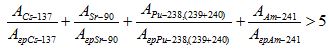 
      - экологическое бедствие, 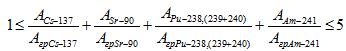 
      - чрезвычайная экологическая ситуация 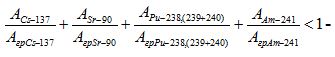 
      - относительно удовлетворительная ситуация, где: 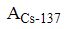 
       - площадная активность (содержание в почве) радионуклида цезия-137; 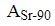 
      - площадная активность (содержание в почве) радионуклида стронция-90; 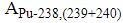 
      - площадная активность (содержание в почве) радионуклидов плутония-238 и плутония-(239+240) (сумма изотопов);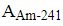 
      – площадная активность (содержание в почве) радионуклида америция-241; 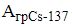 
      – граничные значения площадной активности (содержание в почве) радионуклида цезия-137, представленные в таблице;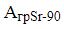 
      – граничные значения площадной активности (содержание в почве) радионуклида стронция-90, представленные в таблице;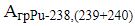 
      – граничные значения площадной активности (содержание в почве) радионуклидов плутония-238 и плутония-(239+240) (сумма изотопов), представленные в таблице;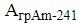 
      – граничные значения площадной активности (содержание в почве) радионуклида америция-241, представленные в таблице. Показатели для оценки экологической опасности деформаций и изменений геологической среды Показатели для оценки деградации наземных экосистем Показатели для оценки состояния растительности как индикатора экологического состояния территории Показатели для оценки состояния фауны и изменения генофонда животных как индикатора экологического состояния территории Биохимические показатели для оценки территорий Медико-демографические показатели для оценки состояния здоровья населения, применяемые для оценки экологической обстановки территории
      Примечания:
      к пунктам 1, 2: превышение средних значений по сравнению с контрольными (фоновыми) на территории с населением не менее 30 тыс. человек по данным за 5 лет и не менее 50 тыс. человек -за 3 года, отдельно для городского и сельского населения;
      примечание к пунктам 1, 2: учитывается также изменение традиционной структуры младенческой смертности;
      примечание к пункту 1 основных показателей: отношение числа родившихся мертвыми.
					© 2012. РГП на ПХВ «Институт законодательства и правовой информации Республики Казахстан» Министерства юстиции Республики Казахстан
				
      И.о. министра экологии,  геологии и природных ресурсовРеспублики Казахстан 

А. Примкулов
Приложение к приказу
И.о. министра экологии,
геологии и природных ресурсов
Республики Казахстан
от 13 августа 2021 года № 327Приложение 1 к КритериямОценки экологическойобстановки территорий
Класс опасности
Экологическое бедствие
Экологическое бедствие
Чрезвычайная экологическая ситуация
Чрезвычайная экологическая ситуация
Класс опасности
К
число суток (N) с К
К
число суток (N) с К
I
II
III
IV
>3
>5
>7,5
>12
7<N<20 подряд
7<N<20 подряд
>30 подряд
>30 подряд
2 - 3
4 - 5
5 - 7,5
8 - 12
7<N<20 подряд
7<N<20 подряд
>30 подряд
>30 подрядПриложение 2 к Критериям
оценки экологической
обстановки территорий
Показатели
Экологическое бедствие
Экологическое бедствие
Чрезвычайная экологическая ситуация
Чрезвычайная экологическая ситуация
Показатели
К
% измерений выше К
К
% измерений выше К
I Класс
>5
>30
>3 - 5
>30
II Класс
>7,5
>30
>5 - 7,5
>30
III Класс
12,5
>50
8 - 12,5
>50
IV Класс
20,0
>50
12,5 - 20
>50Приложение 3 к Критериям
оценки экологической
обстановки территорий
Вещества
Коэффициент "а"
Аммиак, азота оксид, азота диоксид, бензол, бенз/а/перен, марганца диоксид, озон, серы диоксид, сероуглерод, синтетические жирные кислоты, фенол, формальдегид, хлоропрен.
1
Трихлорэтилен
0,4
Амины, анилин, взвешенные вещества (пыль), углерода оксид, хлор
0,34
Сажа, серная кислота, фосфорный ангидрид, фториды (твердые)
0,3
Ацетальдегид, ацетон, диэтиламин, толуол, втористый водород, хлористый водород, этилбензол
0,2
Акролеин
0,1Приложение 4 к Критериям
оценки экологической
обстановки территорий
Р для количества веществ
Параметр
Параметр
Относительно удовлетворительная ситуация
Р для количества веществ
экологическое бедствие
чрезвычайная экологическая ситуация
Относительно удовлетворительная ситуация
1 вещество
2-4 вещества
5-9 веществ
10-16 веществ
16-25 веществ
более 16
более 32
более 48
более 64
более 80
8-16
16-32
32-48
48-64
64-80
1
2
3
4
5Приложение 5 к Критериям
оценки экологической
обстановки территорий
№ п/п
Показатель
параметр
параметр
Удовлетворительная ситуация*
№ п/п
Показатель
экологическое бедствие
чрезвычайная экологическая ситуация
Удовлетворительная ситуация*
1
Общее микробное число (число образующих колоний бактерий в 1 мл)
более 250
50 - 250
не более 50
2
Общие колиформные бактерии (число бактерий в 100 мл)1
более 10
единая встречаемость
отсутствие
3
Термотолерантные колиформные бактерии (число бактерий в 100 мл)2
более 10
единая встречаемость
отсутствие
4
Колифаги (число бляшкообразующих единиц (БОЕ) в 100 мл)
более 10
Менее 10
отсутствие
5
Споры сульфитредуцирующих клостридий (число спор в 20 мл)
более 10
Единая встречаемость
отсутствие
6
Цисты лямблий (число цист в 50 л)4
более 100
1 - 100
отсутствие
1Превышение норматива по общим колиформным бактериям не допускается в 95 % проб, отбираемых в точках водоразбора наружной и внутренней водопроводной сети в течение 12 месяцев, при количестве исследуемых проб не менее 100 за год.
2При определении термотолерантных колиформных бактерий проводится трехкратное исследование по 100 мл отобранной пробы воды.
3Определение спор сульфитредуцирующих клостридий проводится при оценке эффективности технологии обработки воды.
4Определение колифагов и цист лямблий проводится только в системах водоснабжения из поверхностных источников перед подачей воды в распределительную сеть.
*В соответствии с санитарно-эпидемиологическими требованиями согласно статьи 95 Кодекса Республики Казахстан "О здоровье народа и системе здравоохранения".
1Превышение норматива по общим колиформным бактериям не допускается в 95 % проб, отбираемых в точках водоразбора наружной и внутренней водопроводной сети в течение 12 месяцев, при количестве исследуемых проб не менее 100 за год.
2При определении термотолерантных колиформных бактерий проводится трехкратное исследование по 100 мл отобранной пробы воды.
3Определение спор сульфитредуцирующих клостридий проводится при оценке эффективности технологии обработки воды.
4Определение колифагов и цист лямблий проводится только в системах водоснабжения из поверхностных источников перед подачей воды в распределительную сеть.
*В соответствии с санитарно-эпидемиологическими требованиями согласно статьи 95 Кодекса Республики Казахстан "О здоровье народа и системе здравоохранения".
1Превышение норматива по общим колиформным бактериям не допускается в 95 % проб, отбираемых в точках водоразбора наружной и внутренней водопроводной сети в течение 12 месяцев, при количестве исследуемых проб не менее 100 за год.
2При определении термотолерантных колиформных бактерий проводится трехкратное исследование по 100 мл отобранной пробы воды.
3Определение спор сульфитредуцирующих клостридий проводится при оценке эффективности технологии обработки воды.
4Определение колифагов и цист лямблий проводится только в системах водоснабжения из поверхностных источников перед подачей воды в распределительную сеть.
*В соответствии с санитарно-эпидемиологическими требованиями согласно статьи 95 Кодекса Республики Казахстан "О здоровье народа и системе здравоохранения".
1Превышение норматива по общим колиформным бактериям не допускается в 95 % проб, отбираемых в точках водоразбора наружной и внутренней водопроводной сети в течение 12 месяцев, при количестве исследуемых проб не менее 100 за год.
2При определении термотолерантных колиформных бактерий проводится трехкратное исследование по 100 мл отобранной пробы воды.
3Определение спор сульфитредуцирующих клостридий проводится при оценке эффективности технологии обработки воды.
4Определение колифагов и цист лямблий проводится только в системах водоснабжения из поверхностных источников перед подачей воды в распределительную сеть.
*В соответствии с санитарно-эпидемиологическими требованиями согласно статьи 95 Кодекса Республики Казахстан "О здоровье народа и системе здравоохранения".
1Превышение норматива по общим колиформным бактериям не допускается в 95 % проб, отбираемых в точках водоразбора наружной и внутренней водопроводной сети в течение 12 месяцев, при количестве исследуемых проб не менее 100 за год.
2При определении термотолерантных колиформных бактерий проводится трехкратное исследование по 100 мл отобранной пробы воды.
3Определение спор сульфитредуцирующих клостридий проводится при оценке эффективности технологии обработки воды.
4Определение колифагов и цист лямблий проводится только в системах водоснабжения из поверхностных источников перед подачей воды в распределительную сеть.
*В соответствии с санитарно-эпидемиологическими требованиями согласно статьи 95 Кодекса Республики Казахстан "О здоровье народа и системе здравоохранения".
№ п/п
Показатель
Параметр
Параметр
Удовлетворительная ситуация*
№ п/п
Показатель
экологическое бедствие
чрезвычайная экологическая ситуация
Удовлетворительная ситуация*
1
2
3
4
5
1. Основные показатели
1. Основные показатели
1. Основные показатели
1. Основные показатели
1. Основные показатели
1.1
Содержание токсических веществ первого класса опасности (чрезвычайно опасные вещества):
бериллий, ртуть, бенз(а)пирен, линдан, 3, 4, 7, 8 диоксин2, дихлорэтилен, диэтилртуть, галлий, тетраэтилсвинец, тетраэтилолово, трихлорбифенил, кратных нормативам ПДК
>3
2 - 3
В пределах гигиенических нормативов (ПДК)*
1.2
Содержание токсичных веществ второго класса опасности (высокоопасные вещества): - алюминий, барий, бор, кадмий, молибден, мышьяк, нитриты, свинец, селен, стронций, цианиды, в ПДК
>10
5 - 10
В пределах гигиенических нормативов (ПДК)*
2. Дополнительные показатели
2. Дополнительные показатели
2. Дополнительные показатели
2. Дополнительные показатели
2. Дополнительные показатели
2.1
Содержание токсичных веществ третьего и четвертого классов опасности (опасные и умеренно опасные вещества): аммоний, никель, нитраты, хром, медь, марганец, цинк, фенолы, нефтепродукты, фосфаты, (в ПДК)
>15
10 - 15
В пределах гигиенических нормативов*
2.2. Физико-химические свойства
2.2. Физико-химические свойства
2.2. Физико-химические свойства
2.2. Физико-химические свойства
2.2. Физико-химические свойства
2.2.1
рН
<4
4 - 6
6 - 9
2.2.2
Фенольный индекс (мг/л)
>0,75
0,75 - 0,25
0,25
2.2.3
Поверхностно-активные вещества (ПАВ), анионоактивные (мг/л)
>2,5
2,5 - 0,5
0,5
2.2.4
Общая минерализация
(сухой остаток, мг/л)
>5000
5000 - 1000
1000 (1500)
2.2.5
Жесткость общая (мт-экв./л)
>21
21 - 7
7,0 (10)
2.2.6
Общая
альфа-радиоактивность (Бк/л)
>0,5
0,5 - 0,1
0,1
2.2.7
Общая
бета-радиоактивность (Бк/л)
>5
5 - 1
1,0
2.3. Органолептические характеристики
2.3. Органолептические характеристики
2.3. Органолептические характеристики
2.3. Органолептические характеристики
2.3. Органолептические характеристики
2.3.1
Запах и привкус, баллы
>4
4 - 2
2
2.3.2
Мутность (ЕМФ)
>8
8 - 2,6
2,6 (3,5)
2.3.2
Мутность (мг/л, по каолину)
>4,5
4,5 - 1,5
1,5 (2)
2.3.3
Плавающие примеси (пленки, пятна масляные и др.)
пленка темной окраски, занимающая до 2/3 обозримой площади
яркие полосы или пятна тусклой окраски
Отсутствие
1Степень опасности загрязнения водоисточников питьевого назначения оценивается с учетом влияния пороговой концентрации веществ на санитарный режим водоемов и барьерной способности используемой технологической схемы водоочистки.
2Для диоксинов допустимый уровень составляет 0,02 нг/л.
Разъяснение: оценка опасности загрязнения веществами, не указанными в приложении 5, производится в соответствии с санитарными нормами и правилами.
*В соответствии с санитарно-эпидемиологическими требованиями согласно статьи 95 Кодекса Республики Казахстан "О здоровье народа и системе здравоохранения".
1Степень опасности загрязнения водоисточников питьевого назначения оценивается с учетом влияния пороговой концентрации веществ на санитарный режим водоемов и барьерной способности используемой технологической схемы водоочистки.
2Для диоксинов допустимый уровень составляет 0,02 нг/л.
Разъяснение: оценка опасности загрязнения веществами, не указанными в приложении 5, производится в соответствии с санитарными нормами и правилами.
*В соответствии с санитарно-эпидемиологическими требованиями согласно статьи 95 Кодекса Республики Казахстан "О здоровье народа и системе здравоохранения".
1Степень опасности загрязнения водоисточников питьевого назначения оценивается с учетом влияния пороговой концентрации веществ на санитарный режим водоемов и барьерной способности используемой технологической схемы водоочистки.
2Для диоксинов допустимый уровень составляет 0,02 нг/л.
Разъяснение: оценка опасности загрязнения веществами, не указанными в приложении 5, производится в соответствии с санитарными нормами и правилами.
*В соответствии с санитарно-эпидемиологическими требованиями согласно статьи 95 Кодекса Республики Казахстан "О здоровье народа и системе здравоохранения".
1Степень опасности загрязнения водоисточников питьевого назначения оценивается с учетом влияния пороговой концентрации веществ на санитарный режим водоемов и барьерной способности используемой технологической схемы водоочистки.
2Для диоксинов допустимый уровень составляет 0,02 нг/л.
Разъяснение: оценка опасности загрязнения веществами, не указанными в приложении 5, производится в соответствии с санитарными нормами и правилами.
*В соответствии с санитарно-эпидемиологическими требованиями согласно статьи 95 Кодекса Республики Казахстан "О здоровье народа и системе здравоохранения".
1Степень опасности загрязнения водоисточников питьевого назначения оценивается с учетом влияния пороговой концентрации веществ на санитарный режим водоемов и барьерной способности используемой технологической схемы водоочистки.
2Для диоксинов допустимый уровень составляет 0,02 нг/л.
Разъяснение: оценка опасности загрязнения веществами, не указанными в приложении 5, производится в соответствии с санитарными нормами и правилами.
*В соответствии с санитарно-эпидемиологическими требованиями согласно статьи 95 Кодекса Республики Казахстан "О здоровье народа и системе здравоохранения".
№ п/п
Показатель
Параметр
Параметр
Удовлетвори тельная ситуация
№ п/п
Показатель
экологическое бедствие
чрезвычайная экологическая ситуация
Удовлетвори тельная ситуация
1
2
3
4
5
1. Вода водоисточников
1. Вода водоисточников
1. Вода водоисточников
1. Вода водоисточников
1. Вода водоисточников
1.1
Кишечные патогенные простейшие:
цисты лямблий, дизентерийных амеб, эалантидий,
более 1001
1 - 100
Отсутствие
1.2
Геогельминты:
1.2
яйца аскарид, власоглавов, трихостронгилид
более 5
1 - 5
Отсутствие
1.3
Биогельминты:
1.3
- яйца тениид
более 10
1 - 10
Отсутствие
1.4
Актиномицеты КОЕ/дм3
– содержание колониальных единиц в 1 дм3 воды
более 10 000
100 - 10 000
Отсутствие
2. Рекреационные воды
2. Рекреационные воды
2. Рекреационные воды
2. Рекреационные воды
2. Рекреационные воды
2.1
Кишечные патогенные простейшие:
- цисты лямблий, дизентерийных амеб, балантидий, криптоспоридий1
более 100
1 - 100
Отсутствие
2.2
Геогельминты:
- яйца аскарид, власоглавов, трихостронгилид1
более 5
1 - 5
Отсутствие
2.3
Биогельминты:
2.3.1
Яйца описторхид, дифиллотриид1
более 100
1 - 100
Отсутствие
2.3.2
Яйца тениид1
более 10
1 - 10
Отсутствие
2.3.3
Яйца шистосоматид (возбудители циркориозов)1
более 10
1 - 10
Отсутствие
2.4
Актиномицеты КОЕ/дм3
-содержание колониальных единиц в 1 дм3 воды1
более 1 000 000
1000 - 1 000 000
Отсутствие, единичная встречаемость
1Число возбудителей (цисты, яйца) в 1 дм3 воды
1Число возбудителей (цисты, яйца) в 1 дм3 воды
1Число возбудителей (цисты, яйца) в 1 дм3 воды
1Число возбудителей (цисты, яйца) в 1 дм3 воды
1Число возбудителей (цисты, яйца) в 1 дм3 водыПриложение 6 к Критериям
оценки экологической
обстановки территорий
№ п/п
Показатель
Параметр
Параметр
Относительно удовлетворительная ситуация *
№ п/п
Показатель
экологическое бедствие
чрезвычайная экологическая ситуация
Относительно удовлетворительная ситуация *
1
2
3
4
5
1
Содержание яиц гельминтов в 1 кг почвы
более 100
11 - 100
менее 10
2
Титр анаэробов
0,0001
0,001-0,0001
0,001-0,1
3
Коли-титр
менее 0,001
0,01 - 0,001
0,01 - 1,0
4
Число личинок и куколок мух на участке 0,25 м
более 100
10 - 100
1 - 10
5
Показатель загрязнения экзогенными химическими веществами - кратность превышения ПДК
более 100
10 - 100
1 - 10
6
Показатель самоочищения почвы - титр термофилов
менее 0,00001
0,00001 - 0,00002
0,001 - 0,0002
7
Санитарное
Число
Хлебникова1
менее 0,7
0,7 - 0,85
0,85 - 0,98
1 "Санитарное число Хлебникова" - соотношение количества почвенного белкового азота (в миллиграммах на 100 грамм абсолютно сухой почвы) к количеству органического азота (в миллиграммах на 100 грамм абсолютно сухой почвы)
*В соответствии с санитарно-эпидемиологическими требованиями согласно статьи 95 Кодекса Республики Казахстан "О здоровье народа и системе здравоохранения".
1 "Санитарное число Хлебникова" - соотношение количества почвенного белкового азота (в миллиграммах на 100 грамм абсолютно сухой почвы) к количеству органического азота (в миллиграммах на 100 грамм абсолютно сухой почвы)
*В соответствии с санитарно-эпидемиологическими требованиями согласно статьи 95 Кодекса Республики Казахстан "О здоровье народа и системе здравоохранения".
1 "Санитарное число Хлебникова" - соотношение количества почвенного белкового азота (в миллиграммах на 100 грамм абсолютно сухой почвы) к количеству органического азота (в миллиграммах на 100 грамм абсолютно сухой почвы)
*В соответствии с санитарно-эпидемиологическими требованиями согласно статьи 95 Кодекса Республики Казахстан "О здоровье народа и системе здравоохранения".
1 "Санитарное число Хлебникова" - соотношение количества почвенного белкового азота (в миллиграммах на 100 грамм абсолютно сухой почвы) к количеству органического азота (в миллиграммах на 100 грамм абсолютно сухой почвы)
*В соответствии с санитарно-эпидемиологическими требованиями согласно статьи 95 Кодекса Республики Казахстан "О здоровье народа и системе здравоохранения".
1 "Санитарное число Хлебникова" - соотношение количества почвенного белкового азота (в миллиграммах на 100 грамм абсолютно сухой почвы) к количеству органического азота (в миллиграммах на 100 грамм абсолютно сухой почвы)
*В соответствии с санитарно-эпидемиологическими требованиями согласно статьи 95 Кодекса Республики Казахстан "О здоровье народа и системе здравоохранения".Приложение 7 к Критериям
оценки экологической
обстановки территорий
Вещество, млг/м3
Параметр
Параметр
Норма
Время воздействия
Вещество, млг/м3
экологическое бедствие
чрезвычайная экологическая ситуация
Норма
Время воздействия
1
2
3
4
5
Критические уровни для наземной растительности
Критические уровни для наземной растительности
Критические уровни для наземной растительности
Критические уровни для наземной растительности
Критические уровни для наземной растительности
Диоксид серы
>200
100 - 200
<20
Среднегодовое
Диоксид азота
>300
200 - 300
<30
Среднегодовое
Фтористый водород
>20
10 - 20
<2 - 3
Долговременное воздействие
Озон
>1500
1000 - 1500
<150
Максимальное в течение 1 часа
Озон
>600
400 - 600
<60
Средняя в течение 3 часов
Озон
>500
300 - 500
<50
Средняя между 9-16 часами каждого дня в период 1 апреля - 30 сентября ежегодно
Критические нагрузки для лесных и водных экосистем
Критические нагрузки для лесных и водных экосистем
Критические нагрузки для лесных и водных экосистем
Критические нагрузки для лесных и водных экосистем
Критические нагрузки для лесных и водных экосистем
Соединения серы, г/м2 в год
>5,0
3,0 - 5,0
<0,32
Северные и центральные районы
Соединения азота, г/м2 в год
>4,0
2,0 - 4,0
<0,28
Северные и центральные районы
Ионы водорода, кг/м2 в год
> 300
200 - 300
<20
Северные и центральные районыПриложение 8 к Критериям
оценки экологической
обстановки территорий
№ п/п
Показатель
Параметр
Параметр
Относительно удовлетворительная ситуация
№ п/п
Показатель
экологическое бедствие
чрезвычайная экологическая ситуация
Относительно удовлетворительная ситуация
1
2
3
4
5
Основные показатели
Основные показатели
Основные показатели
Основные показатели
Основные показатели
1
Химические вещества, ПДК 1
- 2 класс опасности
Более 10
5 - 10
<5
1
3 - 4 класс опасности
Более 100
50 - 100
<50
2
ПХЗ(10)
2
1 - 2 класс опасности
Более 80
35 - 80
<35
2
3-4 класс опасности
Более 500
100 - 500
<100
Дополнительные показатели
Дополнительные показатели
Дополнительные показатели
Дополнительные показатели
Дополнительные показатели
3
Запахи, привкусы, баллы
Более 4
3-4
<3
4
Плавающие примеси: нефть и нефтепродукты
Пленка темной окраски, занимающая 2/3 обозримой площади
Яркие полосы или тусклая окраска пятен
отсутствие
5
Реакция среды, рН
5,0 - 5,6
5,7 - 6,5
>6,5
6
Химическое потребление кислорода ХПК (антропогенная составляющая к фону), мг/дм3
20 - 30
10 - 20
<10
7
Растворенный кислород, процентов насыщения
10 - 20
20 - 50
>50
8
Биогенные вещества:
9
Нитриты (NO2), ПДК
Более 10
10 - 5
5 - 1
10
Нитраты (NO3), ПДК
Более 20
20 - 10
10 - 1
11
Соли аммония (NH4), ПДК
Более 10
10 - 5
5 - 1
12
Фосфаты (РО4) мг/дм3
Более 0,6
0,6 - 0,3
0,3 - 0,5
13
Минерализация, мг/дм3 (превышение регионального уровня)
3 - 5
2 - 3
Региональный уровень
14
КДА (коэффициент донной аккумуляции)
более n.104
n.103-n.104
n.10
15
Кн (коэффициент накопления в гидробионтах)
более n.105
n104-n.105
n.104Приложение 9 к Критериям
оценки экологической
обстановки территорий
№ п/п
Показатель
Параметры
Параметры
Относительно удовлетворительная ситуация
№ п/п
Показатель
экологическое бедствие
чрезвычайная экологическая ситуация
Относительно удовлетворительная ситуация
1
2
3
4
5
Основные показатели
Основные показатели
Основные показатели
Основные показатели
Основные показатели
1
Фитопланктон
Отсутствие водорослей или единичные экз. видов
Пленка сине-зеленых, пряди нитчатых водорослей, отдельные представители других групп водорослей
Естественное развитие фитопланктона
2
Концентрация хлорофилла "а", мкг/л
Более 50
50 - 30
30 - 10
3
Среднелетняя биомасса фитопланктона, мг/дм3
Более 100
100 - 50
50 - 10
4
Фитомасса нитчатых водорослей, кг/м2
Более 3
3,0 - 2,6
<2,6
5
Зоопланктон
Единичные экземпляры панцирных коловраток, их зимние яйца
Резкое снижение численности и разнообразия панцирных коловраток, единичные экземпляры низших ракообразных
Естественное развитие зоопланктона
6
Зообентос
Присутствие только некоторых видов червей, не требовательных к кислороду (тубифицид)
Резкое сокращение численности и разнообразия донных животных, присутствие тубифицид (олигохет) и таниподин (хирономид)
Естественное развитие зообентоса на региональном уровне
7
Биотический индекс по Вудивису (с учетом региональных особенностей), баллы
Менее 1
1 - 2
Более 2
8
Олигохетный индекс, отношение численности олигохет к численности всего зообентоса, процентов
Более 100
100 - 86
Менее 86
9
Хирономидный индекс по Балушкиной
Более 9,0
6,5 - 9,0
Менее 6,5
10
Ихтиофауна
Исчезновение ценных и редких видов рыб;
Отсутствие запасов промысловых рыб
Снижение на 50 - 25 % ценных и редких видов рыб от их запасов, снижение на 50 - 25 % запасов промысловых рыб от их запасов
Сохранение естественного состояния ихтиофауны;
Величина вылова не нарушает естественного воспроизводства рыб
11
Заболеваемость рыб, связанная с хроническим токсикозом (миопатия, язвенная болезнь и т.д.), % от годового улова
Более 50
До 50
Отсутствие признаков
12
Интегральный показатель качества вод:
биотестирование на ракообразных (дафнии и цериодафнии), гибель 50 % и более
Не проявляется при кратности разбавления 100 и более раз
Не проявляется при кратности разбавления от 50 до 100 раз
В неразбавленной воде летальные действия
13
рачков в течение 96 и 48 часов соответственно
100 и более раз
50 до 100 раз
Дополнительные показатели
Дополнительные показатели
Дополнительные показатели
Дополнительные показатели
Дополнительные показатели
14
Индекс сапробности планктона по Пантле и Буку (в модификации Сладечека)
Более 4
4 - 3
<3
15
Олегохетный индекс: по Цанеру, тыс. экз/м2тубифициды
Более 50
50 - 10
<10
16
лимнобрилюсы
Более 100
100 - 50
<50
17
по Пареле
Более 0,8
0,8 - 0,5
<0,5Приложение 10
к Критериям оценки
экологической обстановки территорий
Показатель
Параметр
Параметр
Относительно удовлетворительная ситуация
Показатель
экологическое бедствие
чрезвычайная экологическая ситуация
Относительно удовлетворительная ситуация
1
2
3
4
Безвозвратное изъятие объема поверхностного стока, число раз от допустимой нормы
Более 2
До 2
Допустимая нормаПриложение 11 к Критериям
оценки экологической
обстановки территорий
№/№ п/п
Показатели (концентрации даны в мг/дм3)
Параметр
Параметр
Относительно удовлетворительная ситуация
№/№ п/п
Показатели (концентрации даны в мг/дм3)
Экологическое бедствие
чрезвычайная экологическая ситуация
Относительно удовлетворительная ситуация
Основные показатели
Основные показатели
Основные показатели
Основные показатели
Основные показатели
1
Химические вещества 1-2 класс опасности
Более 10
10 - 5
5 - 1
2
3-4 класс опасности
Более 100
100 - 50
50 - 10
3
ПХЗ(10)1
4
1-2 класс опасности
Более 80
80 - 35
35 - 10
5
3-4 класс опасности
Более 500
500 - 100
100 - 10
Дополнительные показатели
Дополнительные показатели
Дополнительные показатели
Дополнительные показатели
Дополнительные показатели
6
Биологическое потребление кислорода (БПК5)
Более 100
100 - 10
10 - 1
7
Кислород растворенный, мг/дм3
Менее 2
Менее 2 - 3
3 - 6
ПХЗ (10)1 - формализованный суммарный показатель химического загрязнения вод для 10 максимально превышающих ПДК загрязняющих веществ
ПХЗ (10)1 - формализованный суммарный показатель химического загрязнения вод для 10 максимально превышающих ПДК загрязняющих веществ
ПХЗ (10)1 - формализованный суммарный показатель химического загрязнения вод для 10 максимально превышающих ПДК загрязняющих веществ
ПХЗ (10)1 - формализованный суммарный показатель химического загрязнения вод для 10 максимально превышающих ПДК загрязняющих веществ
ПХЗ (10)1 - формализованный суммарный показатель химического загрязнения вод для 10 максимально превышающих ПДК загрязняющих веществПриложение 12 к Критериям
оценки экологической
обстановки территорий
№ п/п
Показатель
Параметр
Параметр
Относительно удовлетворительная ситуация
№ п/п
Показатель
экологическое бедствие
чрезвычайная экологическая ситуация
Относительно удовлетворительная ситуация
Основные показатели
Основные показатели
Основные показатели
Основные показатели
Основные показатели
1
Содержание загрязняющих веществ (нитраты, фенолы, тяжелые металлы, синтетические поверхностно-активные вещества, нефть), ПДС
Более 100
10 - 100
3 - 10
2
Хлорорганические соединения, ПДК
Более 3
1 - 3
Менее 1
3
Канцерогены, бенз(а)пирен, ПДК
Более 3
1 - 3
Менее 1
4
Площадь области загрязнения, км2
Более 8
3 - 8
Менее 3
5
Минерализация, г/л
Более 100
100 - 10
Менее 10
Дополнительные показатели
Дополнительные показатели
Дополнительные показатели
Дополнительные показатели
Дополнительные показатели
6
Растворенный кислород, мг/дм3
Менее 1
1 - 4
Более 4Приложение 13
к Критериям оценки
экологической обстановки территорий
№ п/п
Показатель (концентрации даны в мг/дм3)
Параметр
Параметр
Относительно удовлетворительная ситуации
№ п/п
Показатель (концентрации даны в мг/дм3)
экологическое бедствие
чрезвычайная экологическая ситуация
Относительно удовлетворительная ситуации
1
2
3
4
5
Основные показатели
Основные показатели
Основные показатели
Основные показатели
Основные показатели
1
Площадь выведенных из сельхозоборота земель вследствие их деградации, % от общей площади сельхозугодий
Более 50
50 - 30
До 30
2
Уничтожение гумусового горизонта
А+В
Амах (А1)
До 0,1 А
3
Перекрытость поверхности почвы абиотическими наносами, см
Более 20
20 - 10
Менее 10
4
Увеличение плотности почвы, кратность равновесной пробы
Более 1,4
1,4 - 1,3
До 1,3
5
Превышение уровня грунтовых вод, % от критического значения
Более 50
50 - 25
Допустимый уровень
6
*Радиоактивное загрязнение (площадная активность), граничные значения, килобеккерель на квадратный метр (далее - кБк/м2)
6
цезий - 137
более 400
75-400
менее 75
6
стронций-90
более 630
120-630
менее 120
6
плутоний-238, плутоний (239+240) (сумма изотопов)
более 2080
410-2080
менее 410
6
америций - 241
более 2500
490-2500
менее 490
7
Потери гумуса в пахотных почвах за период 10 лет, в относительных процентах
Свыше 25
25 – 10
Менее 10
8
Увеличение содержания легкорастворимых солей, г/100 г
Более 0,8
0,8 - 0,4
До 0,4
9
Увеличение доли обменного натрия, % от ЕКО1
Более 25
25 - 15
До 15
10
Превышение ПДК химических веществ:
10
1-го класс опасности (включая бенз(а)пирен, диоксины);
Более 3
3 - 2
До 2
10
2-го класса опасности;
Более 10
10 - 5
До 5
10
3-го класса опасности (включая нефть и нефтепродукты)
Более 25
25 - 10
До 10
11
Снижение уровня активной микробной массы, кратность
Более 100
100 - 50
До 50
12
Фитотоксичность почвы (снижение числа проростков), кратность по сравнению с фоном
Более 2
2,0 - 1,4
До 1,4
Дополнительные показатели
Дополнительные показатели
Дополнительные показатели
Дополнительные показатели
Дополнительные показатели
13
Доля загрязненной основной с/х продукции, % от объема проверенной
Более 50
50 - 25
До 25
14
См. дополнительные показатели (таблица 2.10)
ЕКО - емкость катионного обмена
ЕКО - емкость катионного обмена
ЕКО - емкость катионного обмена
ЕКО - емкость катионного обмена
ЕКО - емкость катионного обменаПриложение 14 к Критериям
оценки экологической
обстановки территорий
№ п/п
Показатель
Параметр
Параметр
Относительно удовлетворительная ситуация
№ п/п
Показатель
экологическое бедствие
чрезвычайная экологическая ситуация
Относительно удовлетворительная ситуация
1
2
3
4
5
1
Аномальные техногенные деформации горного массива (более 0,00001 отн.ед) и индуцированная сейсмичность, в процентах от площади территории
более 40 - 50
40 - 20
до 20
2
Механические нарушения горного массива при недропользовании, ведущие к загрязнению геологической среды, аномальные деформации горных пород, отн.ед.
0,0001
0,0001 - 0,00001
менее 0,000001
3
Просадки земной поверхности, оползни, сели, карсты, обусловленные техногенной нагрузкой, % территории
более 30
30 – 20
менее 20Приложение 15 к Критериям
оценки экологической
обстановки территорий
№ п/п
Показатель
Параметр
Параметр
Относительно Удовлетворительная ситуация
№ п/п
Показатель
экологическое бедствие
чрезвычайная экологическая ситуация
Относительно Удовлетворительная ситуация
1
2
3
4
5
Основные показатели
Основные показатели
Основные показатели
Основные показатели
Основные показатели
1
Пространственные признаки
2
Площади деградированных территорий, %
3
Не представляющие непосредственной угрозы человеку (отвалы нетоксичных пород; карьеры, деградирование с/х и лесные угодья)
более 75
75 - 5
менее 5
4
Представляющие угрозу разрушения зданий и сооружений (антропогенные просадки, оползни, разломы, военные полигоны и др.)
более 50
50 - 1
менее 1
5
Отвалы токсичных пород, изолированные от грунтовых вод, с возможностью переноса частиц по воздуху, посредством стока в поверхностные водоемы и водотоки
более 20
20 - 0,1
менее 0,1
6
Карьерные выемки и отвалы токсичных пород с угрозой загрязнения грунтовых вод (грунтовые воды не защищены)
более 5
менее 5
отсутствуют
7
Расчлененность территории оврагами, км/км2
2,5
2,5 - 0,5
менее 0,5
8
Динамические признаки
9
Скорость деградации наземных экосистем; % площади в год
более 4
4 - 0,5
менее 0,5
10
Скорость увеличения площади сбитых пастбищ, % площади в год
более 10
10 - 5
менее 5
11
Скорость уменьшения годовой продукции растительности, % в год
более 7,5
7,5 - 3,5
менее 3,5
12
Скорость уменьшения содержания органического вещества почвы, % в год
более 7
7 - 0,5
менее 0,5
13
Скорость сработки (минерализации) торфа, мм/год
более 40
40 - 1
менее 1
14
Скорость увеличения площади засоленных почв, % в год
более 5
5 - 1
менее 1
15
Скорость увеличения площади эродированных почв, % площади в год
более 5
5 - 0,5
менее 0,5
16
Скорость увеличения площади подвижных песков, % площади в год
более 4
4 - 0,5
менее 0,5
17
Скорость увеличения относительной площади земель с неблагоприятными агромелиоративными условиями, % от площади ценных сельскохозяйственных угодий в год
более 1
1 - 0,1
менее 0,1
Дополнительные показатели
Дополнительные показатели
Дополнительные показатели
Дополнительные показатели
Дополнительные показатели
18
Структурно-функциональные характеристики состояния экосистем
Необратимое нарушение взаимосвязи внутри экосистем
Нарушение структуры сообществ без необратимых процессов в экосистемах
Возможны отдельные признаки деградации ряда компонентов в экосистемах
19
Трофическая структура - изменение удельной массы
Увеличение удельной массы фитофагов на 50 %, уменьшение удельной массы зоофагов и сапрофагов на 50 %
Увеличение удельной массы фитофагов на 20 %, уменьшение удельной массы зоофагов и сапрофагов на 20 %
Постоянно (колебания в пределах нормы)Приложение 16 к Критериям
оценки экологической
обстановки территорий
№ п/п
Показатель
Параметр
Параметр
Относительно удовлетворительная ситуация
№ п/п
Показатель
экологическое бедствие
чрезвычайная экологическая ситуации
Относительно удовлетворительная ситуация
1
2
3
4
5
1
Уменьшение биоразнообразия (индекс разнообразия Симпсона, в % от нормы)
более 50
50 - 10
менее 10
2
Плотность популяции вида-индикатора антропогенной нагрузки, %
более (менее) 50
более (менее) 20 - 50
более (менее) 20
3
Площадь коренных (или квазикоренных) ассоциаций, % от общей площади
менее 10
менее 10 - 80
более 80
4
Видовой состав естественной травянистой растительности
Уменьшение обилия вторичных видов
Господствующие виды сменились на вторичные
Естественная смена доминантов, субдоминантов и характерных видов
5
Возрастной спектр ценопопуляции доминантов, возобновление в относит, ед.
менее 0,1
0,1 - 0,3
более 0,3
6
Лесистость, % от оптимальной (зональной)
менее 10
10 - 90
более 90
7
Запас древесины основных лесообразующих пород, % от нормального
менее 30
30 - 80
более 80
8
Повреждение древостоя техногенными выбросами, % от общей площади
более 50
50-5
менее 5
9
Повреждение древесных и кустарниковых пород техногенными выбросами, %
более 50
50 - 5
менее 5
10
Заболевание древостоя, %
более 50
50 - 10
менее 10
11
Гибель лесных культур, % от площади, лесокультурных работ
более 70
70 - 5
менее 5
12
Площадь гари, не облесившейся в течение не менее 10 лет
более 10 тыс. га
10 - 5 тыс. га
менее 5
13
Площадь посевов, поврежденных вредителями, % от общей площади и болезнями растений
более 50
50 - 10
менее 10
14
Гибель посевов, % от общей площади
более 30
30 - 5
менее 5
15
Проективное покрытие пастбищной сухостепной и полупустынной растительности, % от нормальной
менее 10
10 - 80
более 80
16
Продуктивность пастбищной растительности, % от потенциальной
менее 5
5-80
более 80
17
Изменение ареалов редких видов
Исчезновение ареала
Разделение и сокращение площади ареала
Отсутствует
18
Повреждение растительности особо охраняемых природных территорий
Вызывающие смены формаций
Вызывающие смены ассоциаций
Фенотипические, не вызывающие смены ассоциаций
19
Площадь зеленых насаждений (на человека в крупных городах и промышленных центрах), % от нормативного
менее 10
10 - 30
более 30Приложение 17 к Критериям
оценки экологической
обстановки территорий
№ п/п
Показатель
Параметр
Параметр
Относительно удовлетворительная ситуация
№ п/п
Показатель
Экологическое бедствие
Чрезвычайная экологическая ситуации
Относительно удовлетворительная ситуация
1
Уменьшение биоразнообразия, % от исходного
более 50
50 - 5
менее 5
2
Плотность популяции вида-индикатора антропогенной нагрузки, %
более 50
50 - 20
менее 20Приложение 18 к Критериям
оценки экологической
|обстановки территорий
№ п/п
Показатель
Параметр
Параметр
№ п/п
Показатель
экологическое бедствие
чрезвычайная экологическая ситуация
1
2
3
4
Основные показатели
Основные показатели
Основные показатели
Основные показатели
1
Соотношение C:N в почвах
менее 4
4 - 8
1
в поверхностных водах
менее 4 или более 20
менее 4 - 8 или
20 - 16
1
в растениях
менее 4
4 - 8
1
в растительных кормах
менее 4 или более 16
менее 4 или 8 - 16
2
Содержание химических элементов в укосах растений и растительных кормах: ртуть, кадмий, свинец, мышьяк, сурьма, никель, хром, по превышению МДУ;
более 10
10 - 1,5
2
селен, мг/кг воздушно-сухого вещества;
менее 0,02 или более 0,5
0,02-0,05
2
фтор, мг/кг воздушно-сухого вещества;
менее 2 или более 200
2-10 или 50 - 200
2
медь, мг/кг воздушно-сухого вещества;
менее 3 или более 100
3-5 или 80-100
2
таллий, бериллий, барий, по превышению фона
более 10
10-1,5
Дополнительные показатели
Дополнительные показатели
Дополнительные показатели
Дополнительные показатели
3
Соотношение Са:Р в кормах (числитель) с учетом площади аномального ландшафта % (знаменатель)
< 0,1 или > 10 >20
0,4-0,1 или 5 -10>20
4
Соотношение Ca:Sr в растениях и кормах (числитель) с учетом площади аномального ландшафта, % (знаменатель)
<1>20
< 10 - 1>20
5
Уровень содержания биологически важных микроэлементов в укосах растений и растительных кормах, в мг/кг воздушносухого вещества:
5
цинк
менее 10 или более 500
10 - 30 или 100 - 500
5
железо
менее 20 или более 500
20 - 50 или 200 - 500
5
молибден
менее 0,2 более 50
0,2 - 2 или более 10 - 50
5
кобальт
менее 0,1 или более 50
0,1 - 0,3 или 5 - 50
5
Бор
менее 0,1 или более 300
0,1 - 0,3 или 30 - 300Приложение 19 к Критериям
оценки экологической
обстановки территорий
№ п/п
Показатель
Параметр
Параметр
Параметр
Параметр
№ п/п
Показатель
Зона экологического бедствия
Зона экологического бедствия
Зона чрезвычайной экологической ситуации
Зона чрезвычайной экологической ситуации
1
2
3
3
4
4
Основные показатели
Основные показатели
Основные показатели
Основные показатели
Основные показатели
Основные показатели
1
Увеличение и изменение структуры детской смертности в возрасте до 5 лет
в 1,5 раза и более
в 1,5 раза и более
от 1,3 до 1,5 раз
от 1,3 до 1,5 раз
2
Увеличение Младенческой смертности
в 1,5 раза и более
в 1,5 раза и более
от 1,3 до 1,5 раз
от 1,3 до 1,5 раз
Медикогенетические показатели
Медикогенетические показатели
Медикогенетические показатели
Медикогенетические показатели
Медикогенетические показатели
Медикогенетические показатели
3
Увеличение частоты врожденных пороков развития новорожденного и спонтанных выкидышей
в 1,5 раза и более
в 1,5 раза и более
от 1,3 до 1,5 раз
от 1,3 до 1,5 раз
4
Изменение заболеваемости детей и взрослых, увеличение распространенности в области болезней органов дыхания, болезней крови, кроветворных органов и иммунной системы, болезней органов пищеварения, болезней мочеполовой системы, болезней кожи и подкожной клетчатки по возрастным группам, изменение структуры заболеваемости
в 2 раза и более
в 2 раза и более
от 1,5 до 2 раз
от 1,5 до 2 раз
5.1
Структура заболеваемости для ведущих нозологий и онкологических заболеваний среди мужчин
в 2 раза и более
в 2 раза и более
от 1,5 до 2 раз
от 1,5 до 2 раз
5.2
Структура заболеваемости для ведущих нозологий и онкологических заболеваний среди женщин
в 2 раза и более
в 2 раза и более
от 1,5 до 2 раз
от 1,5 до 2 раз
6
Злокачественные новообразования у детей
в 2 раза и более
в 2 раза и более
от 1,5 до 2 раз
от 1,5 до 2 раз
Дополнительные показатели
Дополнительные показатели
Дополнительные показатели
Дополнительные показатели
Дополнительные показатели
Дополнительные показатели
7
Увеличение нарушений репродуктивной функции женщин1, 2, 3
7
Осложнение течения и исходов беременности (суммарное число случаев на 1000 беременных);
в 2 раза и более
в 2 раза и более
от 1,5 до 2 раз
от 1,5 до 2 раз
7
Неудовлетворительное состояние доношенных новорожденных (оценка по АПГАР, число случаев на 1000 доношенных новорожденных
в 2 раза и более
в 2 раза и более
от 1,5 до 2 раз
от 1,5 до 2 раз
8
Частота рождения детей с массой тела < 2500 г 2
Критерии устанавливаются по экспертным оценкам с учетом степени выраженности изменений основных показателей
Критерии устанавливаются по экспертным оценкам с учетом степени выраженности изменений основных показателей
Критерии устанавливаются по экспертным оценкам с учетом степени выраженности изменений основных показателей
Критерии устанавливаются по экспертным оценкам с учетом степени выраженности изменений основных показателей
9
Изменение массы тела, роста, окружности головы у новорожденных, изменение соотношения полов отклонение от аналогичных показателей на контрольных территориях
Критерии устанавливаются по экспертным оценкам с учетом степени выраженности изменений основных показателей
Критерии устанавливаются по экспертным оценкам с учетом степени выраженности изменений основных показателей
Критерии устанавливаются по экспертным оценкам с учетом степени выраженности изменений основных показателей
Критерии устанавливаются по экспертным оценкам с учетом степени выраженности изменений основных показателей
10
Отставание от аналогичных показателей на контрольных территориях, в годах:
10
в возрасте 15 лет
более 3,4
более 2,5
3,4
2,5
10
35 лет
более 2,5
более 2,0
2,5
2,4
10
65 лет
более 2,0
более 1,7
2,0
1,8
11
Физическое развитие детей: увеличение доли детей с отклонениями физического развития при их оценке по региональному стандарту 7-10-летний давности5
50 % и более
50 % и более
от 30 до 50 %
от 30 до 50 %
12
Психическое развитие детей: доля детей с отклонениями психического развития
20 % и более
20 % и более
от 10 до 20 %
от 10 до 20 %
13
Генетические нарушения: увеличение частоты генетических нарушений в клетках человека (хромосомные аберрации, разрывы ДНК) для территорий, на которых предварительно установлено значительное либо длительное превышение уровня загрязняющих веществ в пробах воздуха, воды и других компонентов окружающей среды
в 3 раза и более
в 3 раза и более
от 1 до 3 раз
от 1 до 3 раз
14
Изменение иммунного статуса: увеличение числа людей с выраженными сдвигами в иммунограмме по морфологическим и гуморальным показателям для населения крупных урбанизированных городов
Критерии устанавливаются по экспертным оценкам с учетом степени выраженности изменений основных показателей.
Критерии устанавливаются по экспертным оценкам с учетом степени выраженности изменений основных показателей.
Критерии устанавливаются по экспертным оценкам с учетом степени выраженности изменений основных показателей.
Критерии устанавливаются по экспертным оценкам с учетом степени выраженности изменений основных показателей.
15
Содержание в биосубстратах человека (кровь, моча, волосы, зубы, слюна, плацента, женское молоко и др.) токсичных химических веществ, превышение допустимых биологических уровней для населения крупных урбанизированных городов или геохимических провинций.
Критерии устанавливаются по экспертным оценкам с учетом степени выраженности изменений основных показателей.
Критерии устанавливаются по экспертным оценкам с учетом степени выраженности изменений основных показателей.
Критерии устанавливаются по экспертным оценкам с учетом степени выраженности изменений основных показателей.
Критерии устанавливаются по экспертным оценкам с учетом степени выраженности изменений основных показателей.